SAP Integration With MasterGSTIndia SAP Add-on Solution Area Menu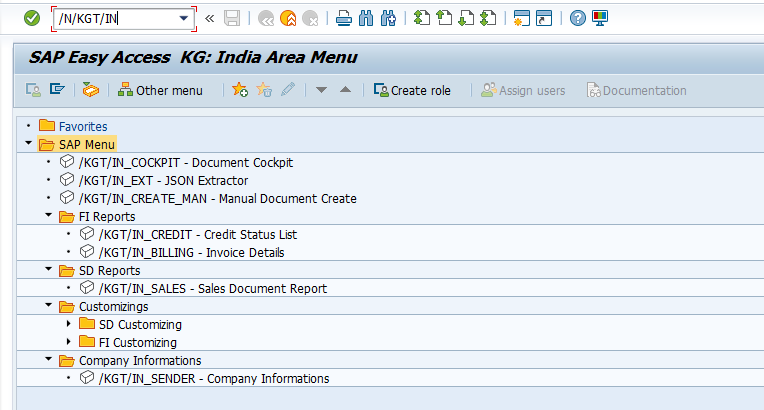 India – Extractor Program for JSON Creation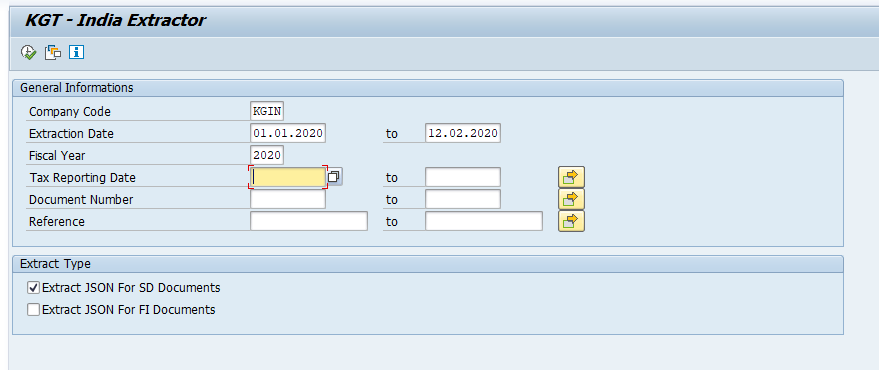 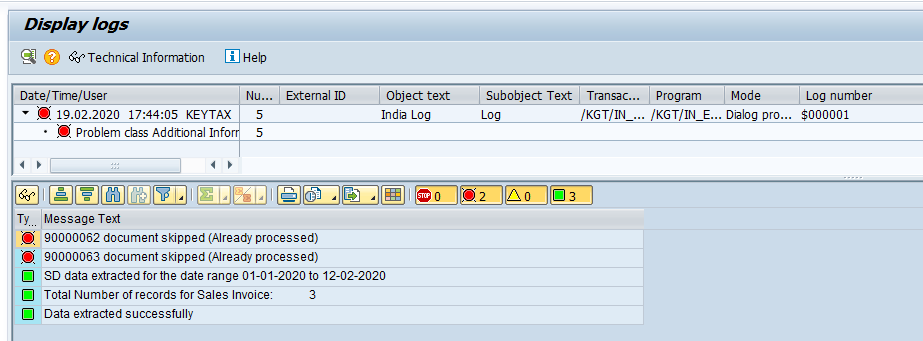 India – Document Cockpit (Monitoring, Submission, etc…)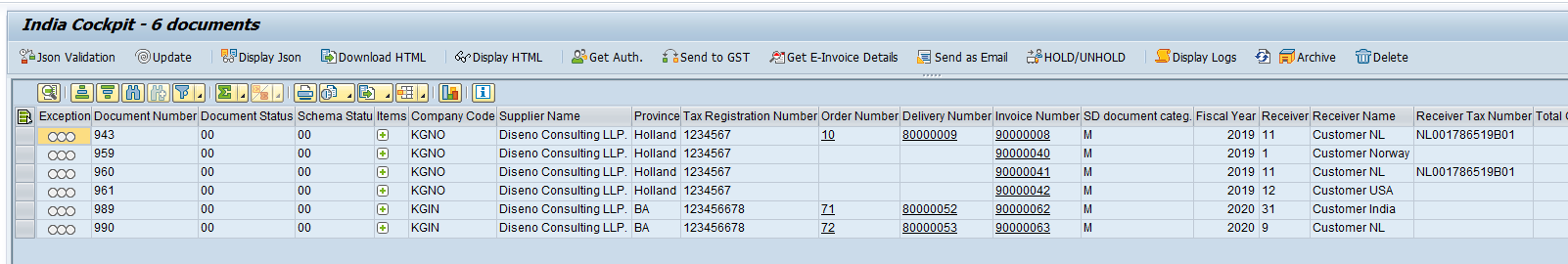 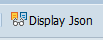 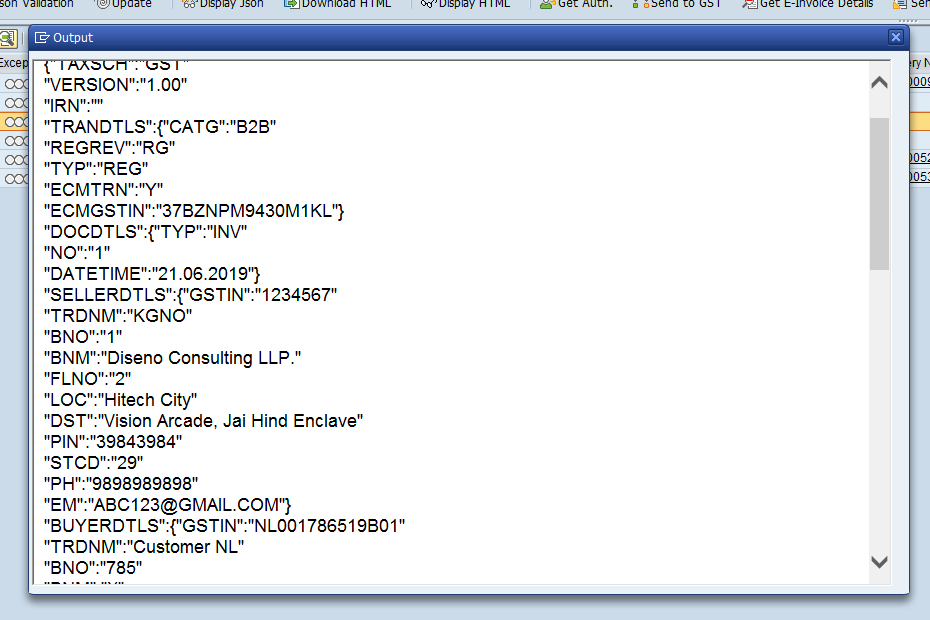 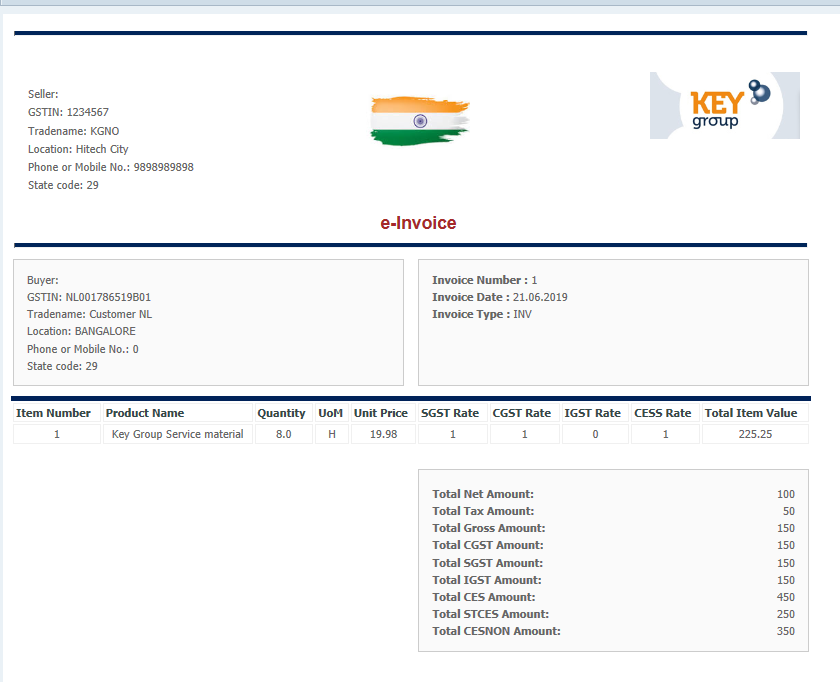 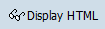 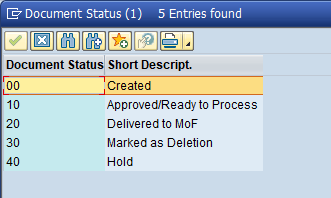 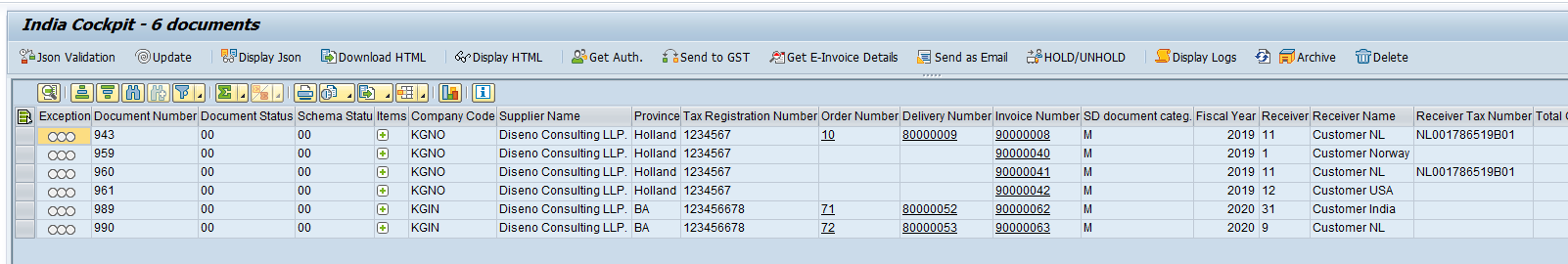 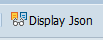 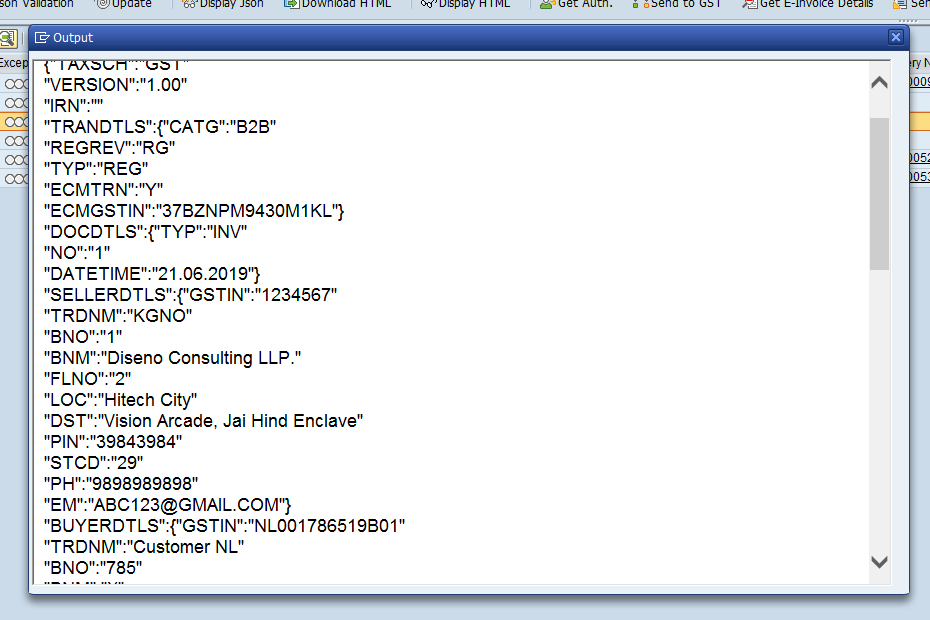 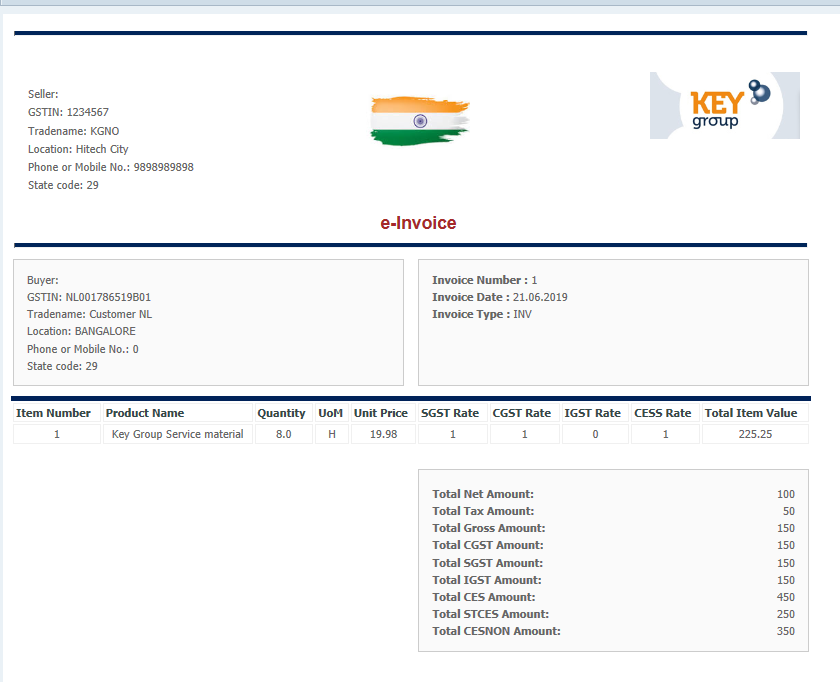 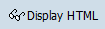 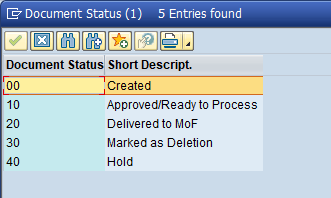 India Customizings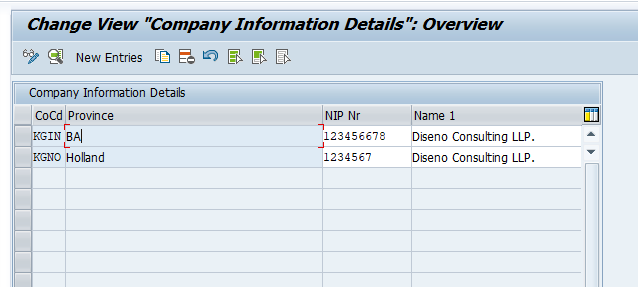 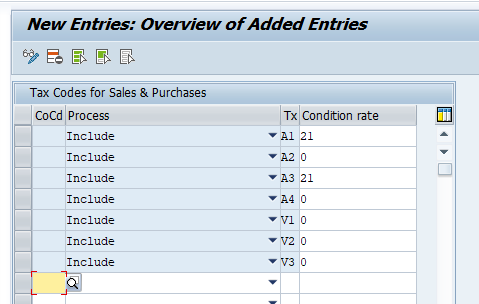 